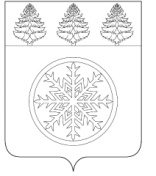 РОССИЙСКАЯ ФЕДЕРАЦИЯИРКУТСКАЯ ОБЛАСТЬАдминистрацияЗиминского городского муниципального образованияП О С Т А Н О В Л Е Н И ЕОт   12.03.2020                                     Зима                                   № _196__О внесении изменений в муниципальную программу Зиминского городского муниципального образования «Социальная поддержка населения» на 2020-2024 годыВ целях бюджетного планирования, руководствуясь статьей 179 Бюджетного кодекса Российской Федерации, статьей 28 Устава Зиминского городского муниципального образования, администрация Зиминского городского муниципального образованияП О С Т А Н О В Л Я Е Т:1. Внести в муниципальную программу «Социальная поддержка населения» на 2020-2024 годы, утвержденную постановлением администрации Зиминского городского муниципального образования от 31.10.2019 № 1119 «Об утверждении муниципальной программы Зиминского городского муниципального образования  «Социальная поддержка населения» на 2020-2024 годы» (далее -  Программа), следующие изменения:2.1. В главе 1 Программы строку «Объемы и источники финансирования муниципальной программы» изложить в новой редакции:2.2. Главу 6 Программы изложить в следующей редакции:«Глава 6. Сроки реализации и ресурсное обеспечение муниципальной программы.Ресурсное обеспечение программы осуществляется за счет средств областного и местного бюджета в объемах, предусмотренных Программой и утвержденных решением Думы ЗГМО. Общий объем средств, необходимый для финансирования Программы в 2020-2024 гг. составляет всего 278 403,6 тыс. рублей.Объемы и источники финансирования Программы подлежат ежегодной корректировке при формировании бюджетов.2.3. В главе 15 раздел 1 Программы строку «Объем и источники муниципальной программы» изложить в новой редакции:2.4. В главе 15 раздел 5 Программы изложить в новой редакции: «Раздел 5.Сроки реализации и ресурсное обеспечение подпрограммы Ресурсное обеспечение подпрограммы 5 осуществляется за счет средств местного и областного бюджетов в объемах, предусмотренных подпрограммой 5 и утвержденных в бюджете на очередной финансовый год.2.5. В главе 15 раздел 6 Программы изложить в новой редакции:«Раздел 6.Перечень мероприятий подпрограммыТаблица 3Система мероприятий подпрограммытыс.руб.2.6. Приложение №1 к Программе изложить в новой редакции (прилагается).3. Разместить настоящее постановление на официальном сайте администрации Зиминского городского муниципального образования в информационно-телекоммуникационной сети  «Интернет».4. Контроль исполнения настоящего постановления возложить на заместителя мэра городского округа по социальным вопросам.Мэр Зиминского городскогомуниципального образования                                                                                 А.Н. КоноваловПриложение к постановлениюадминистрации ЗГМО  от __________ N _________Приложение N 1 к муниципальной программе Зиминского городского муниципального образования «Социальная поддержка населения» на 2020-2024гг.Система программных мероприятий«Объемы и источники финансирования муници пальной программыПодпрограмма 1.«Социальная поддержка и доступная среда для инвалидов» на 2020-2024гг.  Объем финансового обеспечения реализации подпрограммы на 2020-2024 годы -  2400 тыс.руб. за счет средств местного бюджета, в том числе по годам: в 2020 году – 450 тыс.руб.;в 2021 году – 450 тыс.руб.;в 2022 году – 500 тыс.руб.;в 2023 году – 500 тыс.руб.;в 2024 году – 500 тыс.руб.Подпрограмма 2.«Поддержка социально-ориентированных некоммерческих организаций в ЗГМО» на 2020-2024гг. Объем финансового обеспечения реализации подпрограммы на 2020-2024 годы – 4 975 тыс.руб. за счет средств местного бюджета, в том числепо годам:в 2020 году –1029 тыс.руб.;в 2021 году –979 тыс.руб.;в 2022 году – 989 тыс.руб.;в 2023 году – 989 тыс.руб.;в 2024 году – 989 тыс.руб.Подпрограмма 3.«Социальная поддержка отдельных категорий граждан» на 2020-2024 г.Объем финансового обеспечения реализации программы на 2020-2024 годы – 217 990,5 тыс.руб., за счет средств местного бюджета 23 545 тыс.руб, за счет средств областного бюджета 194 445,5 тыс.руб., в том числе по годам: в 2020 году –  43 482,1  тыс.руб.;в 2021 году –  43 624,1 тыс.руб.;в 2022 году –  43 626,1 тыс.руб.;в 2023 году –  43 629,1  тыс.руб.;в 2024 году –  43 629,1  тыс. руб.Подпрограмма 4.«Отдых, оздоровление и занятость детей и подростков в период летних каникул» на 2020-2024гг. Объем финансового обеспечения реализации программы на 2020-2024 годы – 28 095,6 тыс.руб., за счет средств местного бюджета 21 403,6, за счет средств областного бюджета 6 692,0, в том числе по годам:в 2020 году –  5 345,9  тыс.руб.;в 2021 году –  5 477,3  тыс.руб.;в 2022 году –  5 613,7  тыс.руб.;в 2023 году – 5 755,6   тыс.руб.;в 2024 году – 5 903,1    тыс. руб. Подпрограмма 5.«Функционирование детского оздоровительного лагеря палаточного типа «Тихоокеанец»» на 2020-2024гг.Объем финансового обеспечения реализации подпрограммы на 2020-2024 годы – 24 942,5 тыс.руб., за счет средств местного бюджета 23 155,4, за счет средств областного бюджета 1 787,1 в том числепо годам:в 2020 году –  8 942,5 тыс.руб.;в 2021 году – 4000  тыс.руб.;в 2022 году –4000 тыс.руб.;в 2023 году –4000 тыс.руб.;в 2024 году – 4000 тыс. руб. Объемы финансирования программы ежегодно уточняются при формировании проекта бюджета на очередной финансовый год.»;Сроки реализацииЕд. изм.Всего по программе 2020год2021год2022год2023год2024годОбщий объем финансирования,в т.ч.тыс.руб.278 403,659249,554 530,454 728,854 873,755 021,2Областной бюджет тыс.руб.202924,642014,640 227,540 227,540 227,540 227,5Местный бюджет тыс.руб.75479,017234,914 302,914 501,314 646,214 793,7Внебюджетные источники  -------»;«Объемы и источники и финансирования подпрограммы 5»;Сроки реализацииед.изм.Всего по подпрограмме2020 год2021 год2022 год2023 год2024 годОбщий объем финансирования, в т.ч.тыс.руб.24 942,58 942,504 000,004 000,004 000,004 000,00федеральный бюджет 0,000,000,000,000,000,00областной бюджет тыс.руб.1 787,101 787,100,000,000,000,00местный бюджет тыс.руб.23 155,407 155,404 000,004 000,004 000,004 000,00внебюджетные источники  0,000,000,000,000,000,00»;№ п/пНаименование мероприятияНаименование мероприятияСрок исполненияОбъем финансирования, всегоОбъем финансирования, всегоОбъем финансирования, всегов т.ч. планируемое привлечение из:в т.ч. планируемое привлечение из:в т.ч. планируемое привлечение из:в т.ч. планируемое привлечение из:в т.ч. планируемое привлечение из:№ п/пНаименование мероприятияНаименование мероприятияСрок исполненияОбъем финансирования, всегоОбъем финансирования, всегоОбъем финансирования, всегофедер. бюджетаобл. бюджетаобл. бюджетамест. бюджетавнебюдж. источниковМуниципальная подпрограмма «Функционирование детского оздоровительного лагеря палаточного типа «Тихоокеанец»»Муниципальная подпрограмма «Функционирование детского оздоровительного лагеря палаточного типа «Тихоокеанец»»ВСЕГО24 942,5024 942,5024 942,500,001 787,101 787,1023 155,400,00Муниципальная подпрограмма «Функционирование детского оздоровительного лагеря палаточного типа «Тихоокеанец»»Муниципальная подпрограмма «Функционирование детского оздоровительного лагеря палаточного типа «Тихоокеанец»»20208 942,508 942,508 942,500,001 787,101 787,107 155,400,00Муниципальная подпрограмма «Функционирование детского оздоровительного лагеря палаточного типа «Тихоокеанец»»Муниципальная подпрограмма «Функционирование детского оздоровительного лагеря палаточного типа «Тихоокеанец»»20214 000,004 000,004 000,000,000,000,004 000,000,00Муниципальная подпрограмма «Функционирование детского оздоровительного лагеря палаточного типа «Тихоокеанец»»Муниципальная подпрограмма «Функционирование детского оздоровительного лагеря палаточного типа «Тихоокеанец»»20224 000,004 000,004 000,000,000,000,004 000,000,00Муниципальная подпрограмма «Функционирование детского оздоровительного лагеря палаточного типа «Тихоокеанец»»Муниципальная подпрограмма «Функционирование детского оздоровительного лагеря палаточного типа «Тихоокеанец»»20234 000,004 000,004 000,000,000,000,004 000,000,00Муниципальная подпрограмма «Функционирование детского оздоровительного лагеря палаточного типа «Тихоокеанец»»Муниципальная подпрограмма «Функционирование детского оздоровительного лагеря палаточного типа «Тихоокеанец»»20244 000,004 000,004 000,000,000,000,004 000,000,001.Кадровое обеспечение (заработная плата работников)Кадровое обеспечение (заработная плата работников)Кадровое обеспечение (заработная плата работников)Кадровое обеспечение (заработная плата работников)Кадровое обеспечение (заработная плата работников)Кадровое обеспечение (заработная плата работников)Кадровое обеспечение (заработная плата работников)Кадровое обеспечение (заработная плата работников)Кадровое обеспечение (заработная плата работников)Кадровое обеспечение (заработная плата работников)Кадровое обеспечение (заработная плата работников)ВСЕГОВСЕГОВСЕГО17 500,000,000,000,000,0017 500,000,002020202020203 500,000,000,000,000,003 500,000,002021202120213 500,000,000,000,000,003 500,000,002022202220223 500,000,000,000,000,003 500,000,002023202320233 500,000,000,000,000,003 500,000,002024202420243 500,000,000,000,000,003 500,000,002.Развитие материально - технической базы (содержание зданий, сооружений и оборудования,  подготовка к летней оздоровительной компании)Развитие материально - технической базы (содержание зданий, сооружений и оборудования,  подготовка к летней оздоровительной компании)Развитие материально - технической базы (содержание зданий, сооружений и оборудования,  подготовка к летней оздоровительной компании)Развитие материально - технической базы (содержание зданий, сооружений и оборудования,  подготовка к летней оздоровительной компании)Развитие материально - технической базы (содержание зданий, сооружений и оборудования,  подготовка к летней оздоровительной компании)Развитие материально - технической базы (содержание зданий, сооружений и оборудования,  подготовка к летней оздоровительной компании)Развитие материально - технической базы (содержание зданий, сооружений и оборудования,  подготовка к летней оздоровительной компании)Развитие материально - технической базы (содержание зданий, сооружений и оборудования,  подготовка к летней оздоровительной компании)Развитие материально - технической базы (содержание зданий, сооружений и оборудования,  подготовка к летней оздоровительной компании)Развитие материально - технической базы (содержание зданий, сооружений и оборудования,  подготовка к летней оздоровительной компании)Развитие материально - технической базы (содержание зданий, сооружений и оборудования,  подготовка к летней оздоровительной компании)ВСЕГОВСЕГО7 442,507 442,500,000,000,001 787,105 655,400,00202020205 442,505 442,500,000,000,001 787,103 655,400,0020212021500,00500,000,000,000,000,00500,000,0020222022500,00500,000,000,000,000,00500,000,0020232023500,00500,000,000,000,000,00500,000,0020242024500,00500,000,000,000,000,00500,000,003.Питание детей Питание детей Питание детей Питание детей Питание детей Питание детей Питание детей Питание детей Питание детей Питание детей Питание детей ВСЕГОВСЕГО0,000,000,000,000,000,000,000,00202020200,000,000,000,000,000,000,000,00202120210,000,000,000,000,000,000,000,00202220220,000,000,000,000,000,000,000,00202320230,000,000,000,000,000,000,000,00202420240,000,000,000,000,000,000,000,00»;№ п/пНаименование программы, подпрограммы,  мероприятияРезультатОтветственный исполнительСрок исполненияОбъем финансированияв т.ч. планируемое привлечение из:в т.ч. планируемое привлечение из:в т.ч. планируемое привлечение из:№ п/пНаименование программы, подпрограммы,  мероприятияРезультатОтветственный исполнительСрок исполненияОбъем финансированияобл. бюджета, тыс.руб.мест. бюджета, тыс.руб.внебюдж.источников,тыс.руб.Муниципальная программа «Социальная поддержка населения»на 2020-2024гг.Улучшение уровня и качества жизни граждан, нуждающихся в социальной поддержке, повышение активности социально ориентированных некоммерческих организаций во взаимодействии с администрацией ЗГМО в решении социально значимых проблем.Сектор по социальной поддержке населения и взаимодействию с общественными организациями администрации ЗГМО2020-2024гг.278 403,6202924,675 469,0Муниципальная программа «Социальная поддержка населения»на 2020-2024гг.Улучшение уровня и качества жизни граждан, нуждающихся в социальной поддержке, повышение активности социально ориентированных некоммерческих организаций во взаимодействии с администрацией ЗГМО в решении социально значимых проблем.Сектор по социальной поддержке населения и взаимодействию с общественными организациями администрации ЗГМО2020 год59 249,542014,617 234,9Муниципальная программа «Социальная поддержка населения»на 2020-2024гг.Улучшение уровня и качества жизни граждан, нуждающихся в социальной поддержке, повышение активности социально ориентированных некоммерческих организаций во взаимодействии с администрацией ЗГМО в решении социально значимых проблем.Сектор по социальной поддержке населения и взаимодействию с общественными организациями администрации ЗГМО2021 год54 530,440 227,514 302,9Муниципальная программа «Социальная поддержка населения»на 2020-2024гг.Улучшение уровня и качества жизни граждан, нуждающихся в социальной поддержке, повышение активности социально ориентированных некоммерческих организаций во взаимодействии с администрацией ЗГМО в решении социально значимых проблем.Сектор по социальной поддержке населения и взаимодействию с общественными организациями администрации ЗГМО2022 год54 728,840 227,514 501,3Муниципальная программа «Социальная поддержка населения»на 2020-2024гг.Улучшение уровня и качества жизни граждан, нуждающихся в социальной поддержке, повышение активности социально ориентированных некоммерческих организаций во взаимодействии с администрацией ЗГМО в решении социально значимых проблем.Сектор по социальной поддержке населения и взаимодействию с общественными организациями администрации ЗГМО2023 год54 873,740 227,514  646,2Муниципальная программа «Социальная поддержка населения»на 2020-2024гг.Улучшение уровня и качества жизни граждан, нуждающихся в социальной поддержке, повышение активности социально ориентированных некоммерческих организаций во взаимодействии с администрацией ЗГМО в решении социально значимых проблем.Сектор по социальной поддержке населения и взаимодействию с общественными организациями администрации ЗГМО2024 год55 021,240 227,514 793,7Муниципальная программа «Социальная поддержка населения»на 2020-2024гг.Улучшение уровня и качества жизни граждан, нуждающихся в социальной поддержке, повышение активности социально ориентированных некоммерческих организаций во взаимодействии с администрацией ЗГМО в решении социально значимых проблем.Сектор по социальной поддержке населения и взаимодействию с общественными организациями администрации ЗГМО2024 год55 021,240 227,514 793,7Подпрограмма 1.  «Социальная поддержка и доступная среда для инвалидов на 2020-2024гг.»Повышение уровня доступности объектов и услуг в сферах жизнедеятельности инвалидов и маломобильных групп населения, преодоление социальной разобщенности в обществеСектор по социальной поддержке населения и взаимодействию с общественными организациями   администрации ЗГМО2020-2024гг.2 4002 400Подпрограмма 1.  «Социальная поддержка и доступная среда для инвалидов на 2020-2024гг.»Повышение уровня доступности объектов и услуг в сферах жизнедеятельности инвалидов и маломобильных групп населения, преодоление социальной разобщенности в обществеСектор по социальной поддержке населения и взаимодействию с общественными организациями   администрации ЗГМО2020 год450450Подпрограмма 1.  «Социальная поддержка и доступная среда для инвалидов на 2020-2024гг.»Повышение уровня доступности объектов и услуг в сферах жизнедеятельности инвалидов и маломобильных групп населения, преодоление социальной разобщенности в обществеСектор по социальной поддержке населения и взаимодействию с общественными организациями   администрации ЗГМО2021 год450     450 Подпрограмма 1.  «Социальная поддержка и доступная среда для инвалидов на 2020-2024гг.»Повышение уровня доступности объектов и услуг в сферах жизнедеятельности инвалидов и маломобильных групп населения, преодоление социальной разобщенности в обществеСектор по социальной поддержке населения и взаимодействию с общественными организациями   администрации ЗГМО2022 год500500Подпрограмма 1.  «Социальная поддержка и доступная среда для инвалидов на 2020-2024гг.»Повышение уровня доступности объектов и услуг в сферах жизнедеятельности инвалидов и маломобильных групп населения, преодоление социальной разобщенности в обществеСектор по социальной поддержке населения и взаимодействию с общественными организациями   администрации ЗГМО2023 год500500Подпрограмма 1.  «Социальная поддержка и доступная среда для инвалидов на 2020-2024гг.»Повышение уровня доступности объектов и услуг в сферах жизнедеятельности инвалидов и маломобильных групп населения, преодоление социальной разобщенности в обществеСектор по социальной поддержке населения и взаимодействию с общественными организациями   администрации ЗГМО2024 год5005001.2.Основное мероприятие: «Обеспечение беспрепятственного доступа инвалидов к объектам  социальной инфраструктуры»Повышение уровня доступности  объектов и услуг в сфере образования; культуры; физической культуры и спорта; в сфере дорожно-транспортной инфраструктурыСектор по социальной поддержке населения и взаимодействию с общественными организациями   администрации ЗГМО2020-2024 гг.2 0202 0201.2.Основное мероприятие: «Обеспечение беспрепятственного доступа инвалидов к объектам  социальной инфраструктуры»Повышение уровня доступности  объектов и услуг в сфере образования; культуры; физической культуры и спорта; в сфере дорожно-транспортной инфраструктурыСектор по социальной поддержке населения и взаимодействию с общественными организациями   администрации ЗГМО2020 год3803801.2.Основное мероприятие: «Обеспечение беспрепятственного доступа инвалидов к объектам  социальной инфраструктуры»Повышение уровня доступности  объектов и услуг в сфере образования; культуры; физической культуры и спорта; в сфере дорожно-транспортной инфраструктурыСектор по социальной поддержке населения и взаимодействию с общественными организациями   администрации ЗГМО2021 год3803801.2.Повышение уровня доступности  объектов и услуг в сфере образования; культуры; физической культуры и спорта; в сфере дорожно-транспортной инфраструктурыСектор по социальной поддержке населения и взаимодействию с общественными организациями   администрации ЗГМО2022 год4204201.2.Повышение уровня доступности  объектов и услуг в сфере образования; культуры; физической культуры и спорта; в сфере дорожно-транспортной инфраструктурыСектор по социальной поддержке населения и взаимодействию с общественными организациями   администрации ЗГМО2023 год4204201.2.Повышение уровня доступности  объектов и услуг в сфере образования; культуры; физической культуры и спорта; в сфере дорожно-транспортной инфраструктурыСектор по социальной поддержке населения и взаимодействию с общественными организациями   администрации ЗГМО2024 год4204201.2.Основное мероприятие Составление паспортов доступности на всех объектах социальной инфраструктурыПаспортизацию объектов: образования, культуры, физической культуры и спорта, дорожно-транспортной инфраструктуры и внесение данной информации в систему «БАРС.Доступная среда» Иркутской областиСектор по социальной поддержке населения и взаимодействию с общественными организациями   администрации ЗГМО2020-2024 гг.001.2.Основное мероприятие Составление паспортов доступности на всех объектах социальной инфраструктурыПаспортизацию объектов: образования, культуры, физической культуры и спорта, дорожно-транспортной инфраструктуры и внесение данной информации в систему «БАРС.Доступная среда» Иркутской областиСектор по социальной поддержке населения и взаимодействию с общественными организациями   администрации ЗГМО2020 год001.2.Основное мероприятие Составление паспортов доступности на всех объектах социальной инфраструктурыПаспортизацию объектов: образования, культуры, физической культуры и спорта, дорожно-транспортной инфраструктуры и внесение данной информации в систему «БАРС.Доступная среда» Иркутской областиСектор по социальной поддержке населения и взаимодействию с общественными организациями   администрации ЗГМО2021 год001.2.Основное мероприятие Составление паспортов доступности на всех объектах социальной инфраструктурыПаспортизацию объектов: образования, культуры, физической культуры и спорта, дорожно-транспортной инфраструктуры и внесение данной информации в систему «БАРС.Доступная среда» Иркутской областиСектор по социальной поддержке населения и взаимодействию с общественными организациями   администрации ЗГМО2022 год001.2.Основное мероприятие Составление паспортов доступности на всех объектах социальной инфраструктурыПаспортизацию объектов: образования, культуры, физической культуры и спорта, дорожно-транспортной инфраструктуры и внесение данной информации в систему «БАРС.Доступная среда» Иркутской областиСектор по социальной поддержке населения и взаимодействию с общественными организациями   администрации ЗГМО2023 год001.2.Основное мероприятие Составление паспортов доступности на всех объектах социальной инфраструктурыПаспортизацию объектов: образования, культуры, физической культуры и спорта, дорожно-транспортной инфраструктуры и внесение данной информации в систему «БАРС.Доступная среда» Иркутской областиСектор по социальной поддержке населения и взаимодействию с общественными организациями   администрации ЗГМО2024 год001.2.Основное мероприятие: Преодоление социальной разобщенности в обществе и формирование позитивного отношения к проблемам инвалидов и к проблеме обеспечения доступной среды жизнедеятельности для инвалидов и других МГНФормировании толерантного отношения к людям с ограниченными возможностями и их проблемамСектор по социальной поддержке населения и взаимодействию с общественными организациями   администрации ЗГМО3Основное мероприятие: Преодоление социальной разобщенности в обществе и формирование позитивного отношения к проблемам инвалидов и к проблеме обеспечения доступной среды жизнедеятельности для инвалидов и других МГНФормировании толерантного отношения к людям с ограниченными возможностями и их проблемамСектор по социальной поддержке населения и взаимодействию с общественными организациями   администрации ЗГМО2020-2024 гг.65653Основное мероприятие: Преодоление социальной разобщенности в обществе и формирование позитивного отношения к проблемам инвалидов и к проблеме обеспечения доступной среды жизнедеятельности для инвалидов и других МГНФормировании толерантного отношения к людям с ограниченными возможностями и их проблемамСектор по социальной поддержке населения и взаимодействию с общественными организациями   администрации ЗГМО2020 год10103Основное мероприятие: Преодоление социальной разобщенности в обществе и формирование позитивного отношения к проблемам инвалидов и к проблеме обеспечения доступной среды жизнедеятельности для инвалидов и других МГНФормировании толерантного отношения к людям с ограниченными возможностями и их проблемамСектор по социальной поддержке населения и взаимодействию с общественными организациями   администрации ЗГМО2021 год10103Основное мероприятие: Преодоление социальной разобщенности в обществе и формирование позитивного отношения к проблемам инвалидов и к проблеме обеспечения доступной среды жизнедеятельности для инвалидов и других МГНФормировании толерантного отношения к людям с ограниченными возможностями и их проблемамСектор по социальной поддержке населения и взаимодействию с общественными организациями   администрации ЗГМО2022 год15153Основное мероприятие: Преодоление социальной разобщенности в обществе и формирование позитивного отношения к проблемам инвалидов и к проблеме обеспечения доступной среды жизнедеятельности для инвалидов и других МГНФормировании толерантного отношения к людям с ограниченными возможностями и их проблемамСектор по социальной поддержке населения и взаимодействию с общественными организациями   администрации ЗГМО2023 год15153Основное мероприятие: Преодоление социальной разобщенности в обществе и формирование позитивного отношения к проблемам инвалидов и к проблеме обеспечения доступной среды жизнедеятельности для инвалидов и других МГНФормировании толерантного отношения к людям с ограниченными возможностями и их проблемамСектор по социальной поддержке населения и взаимодействию с общественными организациями   администрации ЗГМО2024 год15154.Основное мероприятие: Организация и проведение фестиваля «Байкальская звезда»Увеличение количества охваченных  социально-культурными мероприятиями детей – инвалидов, детей – сирот и детей, оставшихся без попечения родителей.Сектор по социальной поддержке населения и взаимодействию с общественными организациями   администрации ЗГМО2020-2024 гг.3153154.Основное мероприятие: Организация и проведение фестиваля «Байкальская звезда»Увеличение количества охваченных  социально-культурными мероприятиями детей – инвалидов, детей – сирот и детей, оставшихся без попечения родителей.Сектор по социальной поддержке населения и взаимодействию с общественными организациями   администрации ЗГМО2020 год60604.Основное мероприятие: Организация и проведение фестиваля «Байкальская звезда»Увеличение количества охваченных  социально-культурными мероприятиями детей – инвалидов, детей – сирот и детей, оставшихся без попечения родителей.Сектор по социальной поддержке населения и взаимодействию с общественными организациями   администрации ЗГМО2021 год60604.Основное мероприятие: Организация и проведение фестиваля «Байкальская звезда»Увеличение количества охваченных  социально-культурными мероприятиями детей – инвалидов, детей – сирот и детей, оставшихся без попечения родителей.Сектор по социальной поддержке населения и взаимодействию с общественными организациями   администрации ЗГМО2022 год65654.Основное мероприятие: Организация и проведение фестиваля «Байкальская звезда»Увеличение количества охваченных  социально-культурными мероприятиями детей – инвалидов, детей – сирот и детей, оставшихся без попечения родителей.Сектор по социальной поддержке населения и взаимодействию с общественными организациями   администрации ЗГМО2023 год65652024 год6565Подпрограмма 2. «Поддержка социально-ориентированных некоммерческих организаций в ЗГМО на 2020-2024гг.»Оказание поддержки социально ориентированным некоммерческим организациям, осуществляющим деятельность, направленную на социальную поддержку и защиту гражданСектор по социальной поддержке населения и взаимодействию с общественными организациями   администрации ЗГМО2020-2024 гг.49754975Подпрограмма 2. «Поддержка социально-ориентированных некоммерческих организаций в ЗГМО на 2020-2024гг.»Оказание поддержки социально ориентированным некоммерческим организациям, осуществляющим деятельность, направленную на социальную поддержку и защиту гражданСектор по социальной поддержке населения и взаимодействию с общественными организациями   администрации ЗГМО2020 год10291029Подпрограмма 2. «Поддержка социально-ориентированных некоммерческих организаций в ЗГМО на 2020-2024гг.»Оказание поддержки социально ориентированным некоммерческим организациям, осуществляющим деятельность, направленную на социальную поддержку и защиту гражданСектор по социальной поддержке населения и взаимодействию с общественными организациями   администрации ЗГМО2021 год979979Подпрограмма 2. «Поддержка социально-ориентированных некоммерческих организаций в ЗГМО на 2020-2024гг.»Оказание поддержки социально ориентированным некоммерческим организациям, осуществляющим деятельность, направленную на социальную поддержку и защиту гражданСектор по социальной поддержке населения и взаимодействию с общественными организациями   администрации ЗГМО2022 год989989Подпрограмма 2. «Поддержка социально-ориентированных некоммерческих организаций в ЗГМО на 2020-2024гг.»Оказание поддержки социально ориентированным некоммерческим организациям, осуществляющим деятельность, направленную на социальную поддержку и защиту гражданСектор по социальной поддержке населения и взаимодействию с общественными организациями   администрации ЗГМО2023 год989989Подпрограмма 2. «Поддержка социально-ориентированных некоммерческих организаций в ЗГМО на 2020-2024гг.»Оказание поддержки социально ориентированным некоммерческим организациям, осуществляющим деятельность, направленную на социальную поддержку и защиту гражданСектор по социальной поддержке населения и взаимодействию с общественными организациями   администрации ЗГМО2024 год989989Подпрограмма 2. «Поддержка социально-ориентированных некоммерческих организаций в ЗГМО на 2020-2024гг.»Оказание поддержки социально ориентированным некоммерческим организациям, осуществляющим деятельность, направленную на социальную поддержку и защиту гражданСектор по социальной поддержке населения и взаимодействию с общественными организациями   администрации ЗГМО2024 год9899891.Основное мероприятие: «Оказание финансовой поддержки СО НКО администрацией ЗГМО»Сохранение количества СО НКО, взаимодействующих с администрацией ЗГМО в решении социально значимых проблемСектор по социальной поддержке населения и взаимодействию с общественными организациями   администрации ЗГМО2020-2024 гг.492549251.Основное мероприятие: «Оказание финансовой поддержки СО НКО администрацией ЗГМО»Сохранение количества СО НКО, взаимодействующих с администрацией ЗГМО в решении социально значимых проблемСектор по социальной поддержке населения и взаимодействию с общественными организациями   администрации ЗГМО2020 год9799791.Основное мероприятие: «Оказание финансовой поддержки СО НКО администрацией ЗГМО»Сохранение количества СО НКО, взаимодействующих с администрацией ЗГМО в решении социально значимых проблемСектор по социальной поддержке населения и взаимодействию с общественными организациями   администрации ЗГМО2021 год9799791.Основное мероприятие: «Оказание финансовой поддержки СО НКО администрацией ЗГМО»Сохранение количества СО НКО, взаимодействующих с администрацией ЗГМО в решении социально значимых проблемСектор по социальной поддержке населения и взаимодействию с общественными организациями   администрации ЗГМО2022 год9899891.Основное мероприятие: «Оказание финансовой поддержки СО НКО администрацией ЗГМО»Сохранение количества СО НКО, взаимодействующих с администрацией ЗГМО в решении социально значимых проблемСектор по социальной поддержке населения и взаимодействию с общественными организациями   администрации ЗГМО2023 год9899891.Основное мероприятие: «Оказание финансовой поддержки СО НКО администрацией ЗГМО»Сохранение количества СО НКО, взаимодействующих с администрацией ЗГМО в решении социально значимых проблемСектор по социальной поддержке населения и взаимодействию с общественными организациями   администрации ЗГМО2024 год9899891.Основное мероприятие: «Оказание финансовой поддержки СО НКО администрацией ЗГМО»Сохранение количества СО НКО, взаимодействующих с администрацией ЗГМО в решении социально значимых проблемСектор по социальной поддержке населения и взаимодействию с общественными организациями   администрации ЗГМО2024 год9899892.Основное мероприятие: «Имущественная поддержка СО НКО ЗГМО»Сохранение количества СО НКО, взаимодействующих с администрацией ЗГМО в решении социально значимых проблемСектор по социальной поддержке населения и взаимодействию с общественными организациями   администрации ЗГМО2020-2024 гг.--2.Основное мероприятие: «Имущественная поддержка СО НКО ЗГМО»Сохранение количества СО НКО, взаимодействующих с администрацией ЗГМО в решении социально значимых проблемСектор по социальной поддержке населения и взаимодействию с общественными организациями   администрации ЗГМО2020 год--2.Основное мероприятие: «Имущественная поддержка СО НКО ЗГМО»Сохранение количества СО НКО, взаимодействующих с администрацией ЗГМО в решении социально значимых проблемСектор по социальной поддержке населения и взаимодействию с общественными организациями   администрации ЗГМО2021 год--2.Основное мероприятие: «Имущественная поддержка СО НКО ЗГМО»Сохранение количества СО НКО, взаимодействующих с администрацией ЗГМО в решении социально значимых проблемСектор по социальной поддержке населения и взаимодействию с общественными организациями   администрации ЗГМО2022 год--2.Основное мероприятие: «Имущественная поддержка СО НКО ЗГМО»Сохранение количества СО НКО, взаимодействующих с администрацией ЗГМО в решении социально значимых проблемСектор по социальной поддержке населения и взаимодействию с общественными организациями   администрации ЗГМО2023 год--2.Основное мероприятие: «Имущественная поддержка СО НКО ЗГМО»Сохранение количества СО НКО, взаимодействующих с администрацией ЗГМО в решении социально значимых проблемСектор по социальной поддержке населения и взаимодействию с общественными организациями   администрации ЗГМО2024 год--2.Основное мероприятие: «Имущественная поддержка СО НКО ЗГМО»Сохранение количества СО НКО, взаимодействующих с администрацией ЗГМО в решении социально значимых проблемСектор по социальной поддержке населения и взаимодействию с общественными организациями   администрации ЗГМО2024 год--3.Основное мероприятие: «Информационная поддержка. Обеспечение открытости информации о муниципальной поддержке НКО»Сохранение количества СО НКО, взаимодействующих с администрацией ЗГМО в решении социально значимых проблемСектор по социальной поддержке населения и взаимодействию с общественными организациями администрации ЗГМО2020-2024 гг.--3.Основное мероприятие: «Информационная поддержка. Обеспечение открытости информации о муниципальной поддержке НКО»Сохранение количества СО НКО, взаимодействующих с администрацией ЗГМО в решении социально значимых проблемСектор по социальной поддержке населения и взаимодействию с общественными организациями администрации ЗГМО2020 год--3.Основное мероприятие: «Информационная поддержка. Обеспечение открытости информации о муниципальной поддержке НКО»Сохранение количества СО НКО, взаимодействующих с администрацией ЗГМО в решении социально значимых проблемСектор по социальной поддержке населения и взаимодействию с общественными организациями администрации ЗГМО2021 год--3.Основное мероприятие: «Информационная поддержка. Обеспечение открытости информации о муниципальной поддержке НКО»Сохранение количества СО НКО, взаимодействующих с администрацией ЗГМО в решении социально значимых проблемСектор по социальной поддержке населения и взаимодействию с общественными организациями администрации ЗГМО2022 год--3.Основное мероприятие: «Информационная поддержка. Обеспечение открытости информации о муниципальной поддержке НКО»Сохранение количества СО НКО, взаимодействующих с администрацией ЗГМО в решении социально значимых проблемСектор по социальной поддержке населения и взаимодействию с общественными организациями администрации ЗГМО2023 год--3.Основное мероприятие: «Информационная поддержка. Обеспечение открытости информации о муниципальной поддержке НКО»Сохранение количества СО НКО, взаимодействующих с администрацией ЗГМО в решении социально значимых проблемСектор по социальной поддержке населения и взаимодействию с общественными организациями администрации ЗГМО2024 год--3.Основное мероприятие: «Информационная поддержка. Обеспечение открытости информации о муниципальной поддержке НКО»Сохранение количества СО НКО, взаимодействующих с администрацией ЗГМО в решении социально значимых проблемСектор по социальной поддержке населения и взаимодействию с общественными организациями администрации ЗГМО2024 год--4.Основное мероприятие: «Оказание финансовой поддержки СО НКО в развитии адаптивной физической культуры и спорта»Сохранение количества СО НКО, взаимодействующих с администрацией ЗГМО в решении социально значимых проблемСектор по социальной поддержке населения и взаимодействию с общественными организациями администрации ЗГМО2020-2024гг50-504.Основное мероприятие: «Оказание финансовой поддержки СО НКО в развитии адаптивной физической культуры и спорта»Сохранение количества СО НКО, взаимодействующих с администрацией ЗГМО в решении социально значимых проблемСектор по социальной поддержке населения и взаимодействию с общественными организациями администрации ЗГМО202050-504.Основное мероприятие: «Оказание финансовой поддержки СО НКО в развитии адаптивной физической культуры и спорта»Сохранение количества СО НКО, взаимодействующих с администрацией ЗГМО в решении социально значимых проблемСектор по социальной поддержке населения и взаимодействию с общественными организациями администрации ЗГМО2021---4.Основное мероприятие: «Оказание финансовой поддержки СО НКО в развитии адаптивной физической культуры и спорта»Сохранение количества СО НКО, взаимодействующих с администрацией ЗГМО в решении социально значимых проблемСектор по социальной поддержке населения и взаимодействию с общественными организациями администрации ЗГМО2022---4.Основное мероприятие: «Оказание финансовой поддержки СО НКО в развитии адаптивной физической культуры и спорта»Сохранение количества СО НКО, взаимодействующих с администрацией ЗГМО в решении социально значимых проблемСектор по социальной поддержке населения и взаимодействию с общественными организациями администрации ЗГМО2023---4.Основное мероприятие: «Оказание финансовой поддержки СО НКО в развитии адаптивной физической культуры и спорта»Сохранение количества СО НКО, взаимодействующих с администрацией ЗГМО в решении социально значимых проблемСектор по социальной поддержке населения и взаимодействию с общественными организациями администрации ЗГМО2024---Подпрограмма 3. «Социальная поддержка  отдельных категорий граждан»на 2020-2024 гг.Поддержка отдельных категорий граждан города ЗимыКомитет жилищно-коммунального хозяйства, транспорта и связи  администрации ЗГМО2020-2024 гг.217 990,5194445,523 545Подпрограмма 3. «Социальная поддержка  отдельных категорий граждан»на 2020-2024 гг.Поддержка отдельных категорий граждан города ЗимыКомитет жилищно-коммунального хозяйства, транспорта и связи  администрации ЗГМО2020 год43 482,138889,14593Подпрограмма 3. «Социальная поддержка  отдельных категорий граждан»на 2020-2024 гг.Поддержка отдельных категорий граждан города ЗимыКомитет жилищно-коммунального хозяйства, транспорта и связи  администрации ЗГМО2021 год43 624,138889,14735Подпрограмма 3. «Социальная поддержка  отдельных категорий граждан»на 2020-2024 гг.Поддержка отдельных категорий граждан города ЗимыКомитет жилищно-коммунального хозяйства, транспорта и связи  администрации ЗГМО2022 год43 626,138889,14737Подпрограмма 3. «Социальная поддержка  отдельных категорий граждан»на 2020-2024 гг.Поддержка отдельных категорий граждан города ЗимыКомитет жилищно-коммунального хозяйства, транспорта и связи  администрации ЗГМО2023 год43 629,138889,14740Подпрограмма 3. «Социальная поддержка  отдельных категорий граждан»на 2020-2024 гг.Поддержка отдельных категорий граждан города ЗимыКомитет жилищно-коммунального хозяйства, транспорта и связи  администрации ЗГМО2024 год43 629,138889,147401.Основное мероприятие: «Обеспечение предоставления субсидий на оплату жилого помещения и коммунальных услуг»Снижение бремени расходов на оплату жилого помещения и коммунальных услуг  с  граждан имеющих низкие доходыСектор субсидий отдела экономики комитета ЖКХ, транспорта и связи администрации ЗГМО2020-2024 гг.194445,5194445,51.Основное мероприятие: «Обеспечение предоставления субсидий на оплату жилого помещения и коммунальных услуг»Снижение бремени расходов на оплату жилого помещения и коммунальных услуг  с  граждан имеющих низкие доходыСектор субсидий отдела экономики комитета ЖКХ, транспорта и связи администрации ЗГМО2020 год38889,138889,11.Основное мероприятие: «Обеспечение предоставления субсидий на оплату жилого помещения и коммунальных услуг»Снижение бремени расходов на оплату жилого помещения и коммунальных услуг  с  граждан имеющих низкие доходыСектор субсидий отдела экономики комитета ЖКХ, транспорта и связи администрации ЗГМО2021 год38889,138889,11.Основное мероприятие: «Обеспечение предоставления субсидий на оплату жилого помещения и коммунальных услуг»Снижение бремени расходов на оплату жилого помещения и коммунальных услуг  с  граждан имеющих низкие доходыСектор субсидий отдела экономики комитета ЖКХ, транспорта и связи администрации ЗГМО2022 год38889,138889,11.Основное мероприятие: «Обеспечение предоставления субсидий на оплату жилого помещения и коммунальных услуг»Снижение бремени расходов на оплату жилого помещения и коммунальных услуг  с  граждан имеющих низкие доходыСектор субсидий отдела экономики комитета ЖКХ, транспорта и связи администрации ЗГМО2023 год38889,138889,11.Основное мероприятие: «Обеспечение предоставления субсидий на оплату жилого помещения и коммунальных услуг»Снижение бремени расходов на оплату жилого помещения и коммунальных услуг  с  граждан имеющих низкие доходыСектор субсидий отдела экономики комитета ЖКХ, транспорта и связи администрации ЗГМО2024 год38889,138889,12.Основное мероприятие: «Выплата пенсий муниципальным служащим»Поддержка пенсионеровСектор бухгалтерии2020-2024 гг.22 86122 8612.Основное мероприятие: «Выплата пенсий муниципальным служащим»Поддержка пенсионеровСектор бухгалтерии2020 год446144612.Основное мероприятие: «Выплата пенсий муниципальным служащим»Поддержка пенсионеровСектор бухгалтерии2021 год460046002.Основное мероприятие: «Выплата пенсий муниципальным служащим»Поддержка пенсионеровСектор бухгалтерии2022 год460046002.Основное мероприятие: «Выплата пенсий муниципальным служащим»Поддержка пенсионеровСектор бухгалтерии2023 год460046002.Основное мероприятие: «Выплата пенсий муниципальным служащим»Поддержка пенсионеровСектор бухгалтерии2024 год460046003.Основное мероприятие: «Предоставление ежемесячной денежной выплаты почетным гражданам города Зимы»Поддержка и поощрение граждан удостоенных звания «Почетный гражданин города Зимы»Сектор бухгалтерии2020-2024 гг.6846843.Основное мероприятие: «Предоставление ежемесячной денежной выплаты почетным гражданам города Зимы»Поддержка и поощрение граждан удостоенных звания «Почетный гражданин города Зимы»Сектор бухгалтерии2020 год1321323.Основное мероприятие: «Предоставление ежемесячной денежной выплаты почетным гражданам города Зимы»Поддержка и поощрение граждан удостоенных звания «Почетный гражданин города Зимы»Сектор бухгалтерии2021 год1351353.Основное мероприятие: «Предоставление ежемесячной денежной выплаты почетным гражданам города Зимы»Поддержка и поощрение граждан удостоенных звания «Почетный гражданин города Зимы»Сектор бухгалтерии2022 год1371373.Основное мероприятие: «Предоставление ежемесячной денежной выплаты почетным гражданам города Зимы»Поддержка и поощрение граждан удостоенных звания «Почетный гражданин города Зимы»Сектор бухгалтерии2023 год1401403.Основное мероприятие: «Предоставление ежемесячной денежной выплаты почетным гражданам города Зимы»Поддержка и поощрение граждан удостоенных звания «Почетный гражданин города Зимы»Сектор бухгалтерии2024 год140140Подпрограмма 4 « Отдых, оздоровление и  занятость детей и подростков в период летник каникул»Создание необходимых и достаточных условий для полноценного оздоровления, отдыха и занятости детей и подростков в период летних каникул.Комитет по образованию администрации ЗГМО2020-2024 гг.28 095,606 692,0021 403,60Подпрограмма 4 « Отдых, оздоровление и  занятость детей и подростков в период летник каникул»Создание необходимых и достаточных условий для полноценного оздоровления, отдыха и занятости детей и подростков в период летних каникул.Комитет по образованию администрации ЗГМО2020 год5 345,901 338,404 007,50Подпрограмма 4 « Отдых, оздоровление и  занятость детей и подростков в период летник каникул»Создание необходимых и достаточных условий для полноценного оздоровления, отдыха и занятости детей и подростков в период летних каникул.Комитет по образованию администрации ЗГМО2021 год5 477,301 338,404 138,90Подпрограмма 4 « Отдых, оздоровление и  занятость детей и подростков в период летник каникул»Создание необходимых и достаточных условий для полноценного оздоровления, отдыха и занятости детей и подростков в период летних каникул.Комитет по образованию администрации ЗГМО2022 год5 613,701 338,404 275,30Подпрограмма 4 « Отдых, оздоровление и  занятость детей и подростков в период летник каникул»Создание необходимых и достаточных условий для полноценного оздоровления, отдыха и занятости детей и подростков в период летних каникул.Комитет по образованию администрации ЗГМО2023 год5 755,601 338,404 417,20Подпрограмма 4 « Отдых, оздоровление и  занятость детей и подростков в период летник каникул»Создание необходимых и достаточных условий для полноценного оздоровления, отдыха и занятости детей и подростков в период летних каникул.Комитет по образованию администрации ЗГМО2024 год5 903,101 338,404 564,701Основное мероприятие:Подготовка лагерей дневного пребывания (ЛДП) к приему детей (выполнение планов -заданий ЛДП)Принятые к новому летнему сезону надзорными органами ЛДП.Комитет по образованию администрации ЗГМО2020-2024 гг.20 421,1020 421,11Основное мероприятие:Подготовка лагерей дневного пребывания (ЛДП) к приему детей (выполнение планов -заданий ЛДП)Принятые к новому летнему сезону надзорными органами ЛДП.Комитет по образованию администрации ЗГМО2020 год3 811,003 811,01Основное мероприятие:Подготовка лагерей дневного пребывания (ЛДП) к приему детей (выполнение планов -заданий ЛДП)Принятые к новому летнему сезону надзорными органами ЛДП.Комитет по образованию администрации ЗГМО2021 год3 942,403 942,41Основное мероприятие:Подготовка лагерей дневного пребывания (ЛДП) к приему детей (выполнение планов -заданий ЛДП)Принятые к новому летнему сезону надзорными органами ЛДП.Комитет по образованию администрации ЗГМО2022 год4 078,804 078,81Основное мероприятие:Подготовка лагерей дневного пребывания (ЛДП) к приему детей (выполнение планов -заданий ЛДП)Принятые к новому летнему сезону надзорными органами ЛДП.Комитет по образованию администрации ЗГМО2023 год4 220,704 220,71Основное мероприятие:Подготовка лагерей дневного пребывания (ЛДП) к приему детей (выполнение планов -заданий ЛДП)Принятые к новому летнему сезону надзорными органами ЛДП.Комитет по образованию администрации ЗГМО2024 год4 368,204 368,22Основное мероприятие:Питание детей в ЛДПКомитет по образованию администрации ЗГМО2020-2024 гг.7 299,506 692,00607,502Основное мероприятие:Питание детей в ЛДПКомитет по образованию администрации ЗГМО2020 год1 459,901 338,40121,502Основное мероприятие:Питание детей в ЛДПКомитет по образованию администрации ЗГМО2021 год1 459,901 338,40121,502Основное мероприятие:Питание детей в ЛДПКомитет по образованию администрации ЗГМО2022 год1 459,901 338,40121,502Основное мероприятие:Питание детей в ЛДПКомитет по образованию администрации ЗГМО2023 год1 459,901 338,40121,502Основное мероприятие:Питание детей в ЛДПКомитет по образованию администрации ЗГМО2024 год1 459,901 338,40121,503Основное мероприятие:Транспортные расходы по организации и проведению выездных мероприятий в ЛДПКомитет по образованию администрации ЗГМО;ЗГМБУ «Автопарк администрации г.Зимы»2020-2024 гг.375,0375,03Основное мероприятие:Транспортные расходы по организации и проведению выездных мероприятий в ЛДПКомитет по образованию администрации ЗГМО;ЗГМБУ «Автопарк администрации г.Зимы»2020 год75,075,03Основное мероприятие:Транспортные расходы по организации и проведению выездных мероприятий в ЛДПКомитет по образованию администрации ЗГМО;ЗГМБУ «Автопарк администрации г.Зимы»2021 год75,075,03Основное мероприятие:Транспортные расходы по организации и проведению выездных мероприятий в ЛДПКомитет по образованию администрации ЗГМО;ЗГМБУ «Автопарк администрации г.Зимы»2022 год75,075,03Основное мероприятие:Транспортные расходы по организации и проведению выездных мероприятий в ЛДПКомитет по образованию администрации ЗГМО;ЗГМБУ «Автопарк администрации г.Зимы»2023 год75,075,03Основное мероприятие:Транспортные расходы по организации и проведению выездных мероприятий в ЛДПКомитет по образованию администрации ЗГМО;ЗГМБУ «Автопарк администрации г.Зимы»2024 год75,075,02020-2024 гг.24 942,501787,1023 155,40Подпрограмма 5   «Функционирование детского оздоровительного лагеря палаточного типа «Тихоокеанец»».Комитет по образованию администрации ЗГМО2020 год8 942,501787,107 155,40Подпрограмма 5   «Функционирование детского оздоровительного лагеря палаточного типа «Тихоокеанец»».Комитет по образованию администрации ЗГМО2021 год4 000,0004000,0Подпрограмма 5   «Функционирование детского оздоровительного лагеря палаточного типа «Тихоокеанец»».Комитет по образованию администрации ЗГМО2022 год4 000,0004000,0Подпрограмма 5   «Функционирование детского оздоровительного лагеря палаточного типа «Тихоокеанец»».Комитет по образованию администрации ЗГМО2023 год4 000,0004000,0Подпрограмма 5   «Функционирование детского оздоровительного лагеря палаточного типа «Тихоокеанец»».Комитет по образованию администрации ЗГМО2024 год4 000,0004000,0Основное мероприятие:Кадровое обеспечение (заработная плата работников)2020-2024 гг.17 500,00017 500,001Основное мероприятие:Кадровое обеспечение (заработная плата работников)Комитет по образованию администрации ЗГМО2020 год3 500,0003 500,001Основное мероприятие:Кадровое обеспечение (заработная плата работников)Комитет по образованию администрации ЗГМО2021 год3 500,0003 500,001Основное мероприятие:Кадровое обеспечение (заработная плата работников)Комитет по образованию администрации ЗГМО2022 год3 500,0003 500,001Основное мероприятие:Кадровое обеспечение (заработная плата работников)Комитет по образованию администрации ЗГМО2023 год3 500,0003 500,001Основное мероприятие:Кадровое обеспечение (заработная плата работников)Комитет по образованию администрации ЗГМО2024 год3 500,0003 500,002Основное мероприятие:Развитие материально - технической базы ДОЛ «Тихоокеанец»2020-2024 гг.7 442,501787,105 655,40Основное мероприятие:Развитие материально - технической базы ДОЛ «Тихоокеанец»2020 год5 442,501787,103 655,40Основное мероприятие:Развитие материально - технической базы ДОЛ «Тихоокеанец»Комитет по образованию администрации ЗГМО2021 год500,0005002022 год500,005002023 год500,005002024 год500,00500Основное мероприятие:Питание детей в ДОЛ «Тихоокеанец»Комитет по образованию администрации ЗГМО2020-2024 гг.0,000,003Основное мероприятие:Питание детей в ДОЛ «Тихоокеанец»Комитет по образованию администрации ЗГМО2020 год0,000,00Основное мероприятие:Питание детей в ДОЛ «Тихоокеанец»Комитет по образованию администрации ЗГМО2021 год0,000,00Основное мероприятие:Питание детей в ДОЛ «Тихоокеанец»Комитет по образованию администрации ЗГМО2022 год0,000,00Основное мероприятие:Питание детей в ДОЛ «Тихоокеанец»Комитет по образованию администрации ЗГМО2023 год0,000,00Основное мероприятие:Питание детей в ДОЛ «Тихоокеанец»2024 год0,000,00